F.o.m13.august2018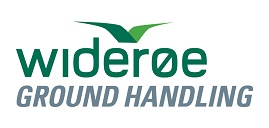 Avgang-ankomst kveldMan-freBodø-08.10Røst-08.35-08.50 Svolvær-09.15-09.30Bodø 09.55Åpningstid mandag og fredag: 0730-1130Åpningstid tirsdag-torsdag: 0730-1230Bodø-18.30Svolvær-18.55-19.10Røst-19.40-19.55Bodø-20.20Åpningstid:1800-2030LørBodø-08.10Røst-08.35-08.50 Svolvær-09.15-09.30Bodø 09.55Åpningstid:0730-1030SønBodø-18.30Svolvær-18.55-19.10Røst-19.40-19.55Bodø-20.20Åpningstid:1730-2030Tlf: 810 01 200Oss: 98 90 15 66